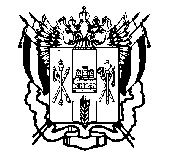 Государственное казенное общеобразовательное учреждение Ростовской области«Новочеркасская специальная школа-интернат №33»Приказ31.08.2020                                                                                                                                      № 205Об утверждении списка учебников, используемых в образовательном процессе в 2020-2021 учебном годуВ соответствии с приказом Министерства просвещения РФ № 233                     от 08.05.2019 «О внесении изменений в федеральный перечень учебников, рекомендуемых к использованию при реализации имеющих государственную аккредитацию образовательных программ начального общего, основного общего, среднего общего образования, утвержденный приказом Министерства просвещения РФ от 28.12.2018 № 345», учебным планом ГКОУ РО Новочеркасской специальной школы-интерната №33 (далее –школа-интернат),ПРИКАЗЫВАЮ:Утвердить список учебников, для осуществления учебного процесса                      в 2020-2021 учебном году (приложение).Жижимовой Т.В., заведующему библиотекой, обеспечить информирование классных руководителей, родителей (законных представителей) о перечне учебников на 2020-2021 учебный год на родительских собраниях, через оформление информационных стендов с размещением на них:- правил пользования учебниками из фондов библиотеки общеобразовательной организации;- списка учебников по классам, по которому будет осуществляться образовательный процесс в школе-интернате;- сведений о количестве учебников, имеющихся в библиотечных фондах и распределении их по классам.Некрасовой М.Ю., руководителю МО воспитателей, разместить перечень используемых в 2020-2021 учебном году учебников на официальном сайте школы-интерната.Контроль исполнения приказа возложить на Таранову О.С., заместителя директора по учебной работе.Врио директора                                                                                    И.Е. КлимченкоС приказом ознакомлены:Таранова О.С.Жижимова Т.В.Некрасова М.Ю.                                           Начальное общее образованиеОсновное общее образованиеСреднее общее образованиеУчебники для образовательных организаций, реализующих адаптированные основные общеобразовательные программы для обучающихся с умственной отсталостью ( интеллектуальными нарушениями)Приложение к приказу ГКОУ РО Новочеркасской специальной школы-интерната №33от 31.08.2020 № 205Предметная областьАвтор, название, место издания, изд-во, год.КлассКоличествоучебниковРусский языкГорецкий В.Г. Кирюшин В.А. Азбука. Учебник. 1кл.- М.: Просвещение, 2019 ФГОС110Горецкий В.Г. Кирюшин В.А. Азбука. Учебник. 1кл. Брайль..- М.: МИПО РЕПРО, 2017 ФГОС117Канакина В.П., Горецкий В.Г. Русский язык. Учебник. 1кл.- М.: Просвещение, 2017 ФГОС110Канакина В.П., Горецкий В.Г. Русский язык. В 2ч. Учебник. 1кл. Брайль..- М.: МИПО РЕПРО, 2017 ФГОС117Канакина В.П., Горецкий В.Г. Русский язык. В 2ч. Учебник. 2кл. - М.: Просвещение, 2017 ФГОС210Канакина В.П., Горецкий В.Г. Русский язык. В 2ч. Учебник. 2кл. - Брайль..- М.: МИПО РЕПРО, 2017 ФГОС217Канакина В.П., Горецкий В.Г. Русский язык. В 2ч. Учебник. 3кл. - М.: Просвещение, 2016 ФГОС310Канакина В.П., Горецкий В.Г. Русский язык. В 2ч. Учебник. 3кл. - Брайль..- М.: МИПО РЕПРО, 2018 ФГОС317Канакина В.П., Горецкий В.Г. Русский язык. В 2ч. Учебник. 6кл. - М.: Просвещение, 2016 ФГОС411Канакина В.П., Горецкий В.Г. Русский язык. В 2ч. Учебник. 4кл. - Брайль..- М.: МИПО РЕПРО, 2019 ФГОС417Литературное чтение Климанова Л. Ф., Горецкий В. Г., Голованова М. В. Литературное чтение. Учебник. 1кл.- М.: Просвещение, 2019 ФГОС110Климанова Л. Ф., Горецкий В. Г., Голованова М. В. Литературное чтение.  Учебник. 1кл. Брайль..- М.: МИПО РЕПРО, 2018 ФГОС117Климанова Л. Ф., Горецкий В. Г., Голованова М. В. Литературное чтение. Учебник. 2кл.- М.: Просвещение, 2019 ФГОС29 Климанова Л. Ф., Горецкий В. Г., Голованова М. В. Литературное чтение.  Учебник. 2кл. Брайль. - М.: МИПО РЕПРО, 2015 ФГОС217Климанова Л. Ф., Горецкий В. Г., Голованова М. В. Литературное чтение. Учебник. 3кл.- М.: Просвещение, 2019 ФГОС39Климанова Л. Ф., Горецкий В. Г., Голованова М. В. Литературное чтение.  Учебник. 3кл. Брайль.- М.: МИПО РЕПРО, 2020 ФГОС314 Климанова Л. Ф., Горецкий В. Г., Голованова М. В. Литературное чтение. Учебник. 4кл.- М.: Просвещение, 2019 ФГОС49Климанова Л. Ф., Горецкий В. Г., Голованова М. В. Литературное чтение.  Учебник. 4кл. Брайль. - М.: МИПО РЕПРО, 2018 ФГОС417МатематикаМоро М. И. Математика. Учебник. 1кл.- М.: Просвещение, 2019 ФГОС19Моро М. И. Математика. Учебник. 1кл. Брайль.- М.: МИПО РЕПРО, 2015 ФГОС117Моро М. И. Математика. Учебник. 2кл.- М.: Просвещение, 2019 ФГОС29Моро М. И. Математика. Учебник. 2кл. Брайль. - М.: МИПО РЕПРО, 2015 ФГОС217Моро М. И. Математика. Учебник. 3кл.- М.: Просвещение, 2019 ФГОС39Моро М. И. Математика. Учебник. 3кл .Брайль.- М.: МИПО РЕПРО, 2013 ФГОС317Моро М. И. Математика. Учебник. 4кл.- М.: Просвещение, 2019 ФГОС49Моро М. И. Математика. Учебник.4кл. Брайль. - М.: МИПО РЕПРО, 2019 ФГОС417Окружающий мирПлешаков А. А. Окружающий мир.  Учебник. 1кл.- М.: Просвещение, 2019. ФГОС19Плешаков А. А. Окружающий мир.  Учебник. 1кл. Брайль.- М.: МИПО РЕПРО, 2018. ФГОС117Плешаков А. А. Окружающий мир.  Учебник. 2кл.- М.: Просвещение, 2019. ФГОС210Плешаков А. А. Окружающий мир.  Учебник. 2кл. Брайль. - М.: МИПО РЕПРО, 2019. ФГОС217Плешаков А. А. Окружающий мир.  Учебник. 3кл.- М.: Просвещение, 2019. ФГОС310Плешаков А. А. Окружающий мир.  Учебник.3кл. Брайль.- М.: МИПО РЕПРО, 2019. ФГОС317Плешаков А. А. Окружающий мир.  Учебник. 4кл.- М.: Просвещение, 2019. ФГОС410 Плешаков А. А., Крючкова Е.А. Окружающий мир.  Учебник. 4кл. Брайль.  - М.: МИПО РЕПРО, 2020. ФГОС414Иностранный языкБиболетова М. З., Денисенко О. А., Трубанева Н. Н. Английский язык. Учебник. 2кл. Обнинск: Титул,2013 ФГОС211Биболетова М. З., Денисенко О. А., Трубанева Н. Н. Английский язык. Учебник. 2кл. Брайль.  - М.: МИПО РЕПРО, 2019. ФГОС217Биболетова М. З., Денисенко О. А., Трубанева Н. Н. Английский язык. Учебник. 3кл. Обнинск: Титул,2014 ФГОС311 Биболетова М. З., Денисенко О. А., Трубанева Н. Н. Английский язык. Учебник. 3кл. Брайль.  - М.: МИПО РЕПРО, 2020 ФГОС314Биболетова М. З., Денисенко О. А., Трубанева Н. Н. Английский язык. Учебник. 4кл. Обнинск: Титул,2016 ФГОС48Биболетова М. З., Денисенко О. А., Трубанева Н. Н. Английский язык. Учебник. 4кл. Брайль.. - М.: МИПО РЕПРО, 2014 ФГОС.410ТехнологияЛутцева Е.А., Зуева Т.П. Технология. Учебник. 1кл.- М.: Просвещение, 2019. ФГОС16Лутцева Е.А., Зуева Т.П. Технология. Учебник. 2кл. - М.: Просвещение, 2019. ФГОС28Лутцева Е.А., Зуева Т.П. Технология. Учебник. 3кл. - М.: Просвещение, 2019. ФГОС37Лутцева Е.А., Зуева Т.П. Технология. Учебник. 4кл. - М.: Просвещение, 2019. ФГОС48Изобразительное искусство Неменская Л.А. Изобразительное искусство. Учебник. 1кл.- М.: Просвещение, 2014. ФГОС19 Неменская Л.А. Изобразительное искусство. Учебник. 2кл.- М.: Просвещение, 2013. ФГОС210Неменская Л.А. Изобразительное искусство. Учебник. 3кл.- М.: Просвещение, 2013. ФГОС38Неменская Л.А. Изобразительное искусство. Учебник. 4кл.- М.: Просвещение, 2013. ФГОС49МузыкаКритская Е. Д., Сергеева Г. П., Шмагина Т. С. Музыка. . Учебник. 1кл.- М.: Просвещение, 2017. ФГОС17Критская Е. Д., Сергеева Г. П., Шмагина Т. С. Музыка. . Учебник. 2кл. .- М.: Просвещение, 2017. ФГОС26Критская Е. Д., Сергеева Г. П., Шмагина Т. С. Музыка. . Учебник. 3кл. .- М.: Просвещение, 2017. ФГОС35Критская Е. Д., Сергеева Г. П., Шмагина Т. С. Музыка. . Учебник. 4кл. .- М.: Просвещение, 2017. ФГОС45Физическая культураЛях В.И. Физическая культура. Учебник. 1кл.- М.: Просвещение, 2017. ФГОС112Лях В.И. Физическая культура. Учебник. 2кл. - М.: Просвещение, 2017. ФГОС212Лях В.И. Физическая культура. Учебник. 3кл .- М.: Просвещение, 2017. ФГОС312 Лях В.И. Физическая культура. Учебник. 4кл.- М.: Просвещение, 2017. ФГОС412Основы  светской этикиСтуденикин М.Т. Основы светской этики. Учебник. 4кл.- М.: Русское слово, 2015. ФГОС47Студеникин М.Т. Основы светской этики. Учебник. 4кл. Брайль. - М.: МИПО РЕПРО, 2014. ФГОС410Предметная областьАвтор, название, место издания, изд-во, год.КлассКоличествоучебниковРусский языкЛадыженская Т. А., Баранов М. Т., Тростенцова Л. А. и др. Русский язык Учебник 5кл.- М.: Просвещение, 2014.ФГОС. 512 Ладыженская Т. А., Баранов М. Т., Тростенцова Л. А. и др. Русский язык Учебник 5кл. Брайль..- М.: МИПО РЕПРО , 2020. ФГОС.514Баранов М. Т., Ладыженская Т. А.,  Тростенцова Л. А. и др. Русский язык. Учебник. 6кл.- М.: Просвещение, 2013.ФГОС.612 Баранов М. Т., Ладыженская Т. А.,  Тростенцова Л. А. и др. Русский язык. Учебник 6кл. Брайль. - М.: МИПО РЕПРО , 2015. ФГОС.610 Баранов М. Т., Ладыженская Т. А.,  Тростенцова Л. А. и др. Русский язык в 2 ч. Учебник 7кл.- М.: Просвещение, 2019.ФГОС.75 Баранов М. Т., Ладыженская Т. А.,  Тростенцова Л. А. и др. Русский язык. Учебник 7кл. Брайль. - М.: МИПО РЕПРО , 2009.710 Тростенцова Л. А. Ладыженская Т. А., Дейкина А. Д.  и др.Русский язык Учебник 8кл.- М.: Просвещение, 2014. 812 Тростенцова Л. А. Ладыженская Т. А., Дейкина А. Д.  и др.Русский язык Учебник 8кл. Брайль. - М.: МИПО РЕПРО , 2017  ФГОС810 Тростенцова Л. А. Ладыженская Т. А., Дейкина А. Д.  и др.Русский язык Учебник 9кл.- М.: Просвещение, 2017 ФГОС99Тростенцова Л. А. Ладыженская Т. А., Дейкина А. Д.  и др.Русский язык Учебник 9кл. Брайль..- М.: МИПО РЕПРО , 2017 ФГОС910Русский родной языкАлександрова О.М. Русский родной язык. Учебник 6 кл. .- М.: Просвещение, 2019 ФГОС66Александрова О.М. Русский родной язык. Учебник 7 кл. .- М.: Просвещение, 2019 ФГОС76Александрова О.М. Русский родной язык. Учебник 8 кл. .- М.: Просвещение, 2019 ФГОС86Александрова О.М. Русский родной язык. Учебник 9 кл. .- М.: Просвещение, 2019 ФГОС96ЛитератураКоровина В. Я., Журавлёв В. П., Коровин В. И. Литература. Учебник. 5кл.- М.: Просвещение, 2019 ФГОС58 Коровина В. Я., Журавлёв В. П., Коровин В. И. Литература. Учебник. 5кл. Брайль. - М.: МИПО РЕПРО , 2017 ФГОС510Полухина В.П., Коровина В. Я., Журавлёв В. П., Коровин В. И. Литература. В 2ч.Учебник.6 кл.- М.: Просвещение, 2019 ФГОС68Полухина В.П., Коровина В. Я., Журавлёв В. П., Коровин В. И. Литература. Учебник. 6кл. Брайль..- М.: МИПО РЕПРО , 2016 ФГОС610 Коровина В. Я.  Литература .Учебник. 7кл.- М.: Просвещение, 2019 ФГОС78 Коровина В. Я.  Литература .Учебник. 7кл. Брайль..- М.: МИПО РЕПРО , 2017 ФГОС710Коровина В. Я., Журавлёв В. П., Коровин В. И. Литература. В 2ч.Учебник. 8кл.- М.: Просвещение, 2017 ФГОС89Коровина В. Я., Журавлёв В. П., Коровин В. И. Литература. Учебник. 8кл. Брайль. - М.:, МИПО РЕПРО 2015 ФГОС.810 Коровина В. Я., Журавлёв В. П., Коровин В. И. и др., под ред. Коровиной В. Я. Литература.  Учебник. 9кл.- М.: Просвещение, 2019 ФГОС99Коровина В. Я., Журавлёв В. П., Коровин В. И. и др., под ред. Коровиной В. Я. Литература.  Учебник. 9кл. Брайль. - М.: МИПО РЕПРО 2016. ФГОС910Иностранный язык Биболетова М. З., Денисенко О. А., Трубанева Н. Н. Английский язык. Учебник. 5кл. Обнинск: Титул,2015 ФГОС57 Биболетова М. З., Денисенко О. А., Трубанева Н. Н. Английский язык. Учебник. 5кл. Брайль. - М.: МИПО РЕПРО, 2015 ФГОС510 Афанасьева О.В., Михеева И.В. Английский язык. Учебник. 6кл.- М.: Просвещение, 2017 ФГОС65 Афанасьева О.В., Михеева И.В. Английский язык. Учебник. 6кл. Брайль. - М.: МИПО РЕПРО, 2017  ФГОС610 Афанасьева О.В., Михеева И.В. Английский язык VII. Учебник. 7кл.- М.: Просвещение, 2019 ФГОС76Афанасьева О.В., Михеева И.В. Английский язык VII. Учебник. 7кл.- М.: МИПО РЕПРО,  2019 ФГОС715Биболетова М. З., Трубанева Н. Н. Английский язык. Учебник. 8кл. Брайль. - М.: МИПО РЕПРО, 2020 ФГОС814 Кузовлев В. П. и др. English  УМК  в комплекте с СD. Учебник. 8кл.- М.: Просвещение, 2016 ФГОС88 Кузовлев В. П. и др. Книга для чтения. Учебник. 8кл.- М.: Просвещение, 2016 ФГОС88 Кузовлев В. П. и др. English  УМК. Учебник. 8кл. Брайль. - М.: МИПО РЕПРО, 201085 Кузовлев В. П. и др. English  УМК  в комплекте с СD. Учебник. 9кл.- М.: Просвещение, 2016 ФГОС98Кузовлев В. П. и др. Книга для чтения. Учебник. 9кл.- М.: Просвещение, 2016 ФГОС98Кузовлев В. П. и др. English  УМК. Учебник. 9кл. Брайль. - М.: МИПО РЕПРО, 2012910Математика и информатика Никольский С. М., Потапов М. К. и др. Математика. Учебник.5 кл. -М.: Просвещение, 2019 ФГОС59Никольский С. М., Потапов М. К. и др. Математика.  Учебник. 5кл. Брайль. - М.: МИПО РЕПРО, 2019 ФГОС517Никольский С. М., Потапов М. К. и др. Математика. Учебник.6 кл. -М.: Просвещение, 2019 ФГОС68Никольский С. М., Потапов М. К. и др. Математика. Учебник.6 кл. -М.: МИПО РЕПРО, 2020 ФГОС614Алгебра. Макарычев Ю.Н., и др. Под  ред. Теляковского  С.А. Учебник. 7кл.- М.: Просвещение, 2019 ФГОС710 Алгебра. Макарычев Ю.Н., и др. Под  ред. Теляковского  С.А. Учебник. 7 кл. Брайль. - М.: МИПО РЕПРО, 2016 ФГОС710 Алгебра. Макарычев Ю.Н., и др. Под  ред. Теляковского  С.А. Учебник. 8кл.- М.: Просвещение, 2017 ФГОС814 Алгебра. Макарычев Ю.Н., и др. Под  ред. Теляковского  С.А. Учебник. 8 кл. Брайль. - М.: МИПО РЕПРО, 2017 ФГОС810 Алгебра. Макарычев Ю.Н., и др. Под  ред. Теляковского  С.А. Учебник. 9кл.- М.: Просвещение, 2019 ФГОС913Алгебра. Макарычев Ю.Н., и др. Под  ред. Теляковского  С.А. Учебник. 9 кл. Брайль. - М.: МИПО РЕПРО, 2017 ФГОС910 Атанасян  Л. С., Бутузов  В. Ф. и др. Геометрия .Учебник. 7-9 кл.- М.: Просвещение, 2017 ФГОС718 Атанасян  Л. С., Бутузов  В. Ф. и др. Геометрия .Учебник. 7 кл. Брайль. - М.: МИПО РЕПРО, 2019 ФГОС717 Атанасян  Л. С., Бутузов  В. Ф. и др. Геометрия .Учебник. 7-9 кл.- М.: Просвещение, 2017 ФГОС818Атанасян  Л. С., Бутузов  В. Ф. и др. Геометрия .Учебник. 8 кл. Брайль. - М.: МИПО РЕПРО, 2020 ФГОС814 Атанасян  Л. С., Бутузов  В. Ф. и др. Геометрия .Учебник. 7-9 кл.- М.: Просвещение, 2017 ФГОС918 Атанасян  Л. С., Бутузов  В. Ф. и др. Геометрия.. Учебник. 9 кл. Брайль. - М.: МИПО РЕПРО, 2020 ФГОС914Семакин И. Г. Хеннекер Е. К. Информатика и ИКТ. Базовый уровень. Учебник. 7 кл.- М.:  БИНОМ Лаборатория знаний. 2015 ФГОС78 Семакин И. Г. Хеннекер Е. К. Информатика и ИКТ. Базовый уровень. Учебник. 8 кл.- М.: БИНОМ Лаборатория знаний. 2015 ФГОС88Семакин И. Г. Хеннекер Е. К. Информатика и ИКТ. Задачник-практикум. В 2ч. 8-11 кл.- М.: БИНОМ Лаборатория знаний. 201488Семакин И. Г. Хеннекер Е. К. Информатика и ИКТ. Базовый уровень. Учебник. 9 кл. -М.:БИНОМ Лаборатория знаний. 2015 ФГОС913Семакин И. Г. Хеннекер Е. К. Информатика и ИКТ. Задачник-практикум. В 2ч. 8-11 кл. - М.:  БИНОМ Лаборатория знаний. 201498Физика Пёрышкин А. В. Физика. Учебник 7кл. Дрофа. М.: Дрофа.2013 ФГОС710 Пёрышкин А. В. Физика. Учебник 7кл.  Брайль. - М.: МИПО РЕПРО, 2012710 Пёрышкин А. В. Физика. Учебник 8кл. Дрофа. М.: Дрофа.2019 ФГОС810 Пёрышкин А. В. Физика. Учебник 8кл.  Брайль. - М.: МИПО РЕПРО, 2013810Пёрышкин А. В. Физика. Учебник 9кл. Дрофа. М.: Дрофа.2019 ФГОС910 Пёрышкин А. В. Физика. Учебник 9кл.  Брайль. - М.: МИПО РЕПРО, 2020 ФГОС914Химия Рудзитис Г.Е. Фельдман Ф.Г. Химия. Учебник 8кл. - М.: Просвещение, 2016 ФГОС810Рудзитис Г.Е. Фельдман Ф.Г. Химия. Учебник 8кл. Брайль. - М.: МИПО РЕПРО, 2020 ФГОС814 Рудзитис Г.Е. Фельдман Ф.Г. Химия. Учебник 9кл. - М.: Просвещение, 2019 ФГОС97Рудзитис Г.Е. Фельдман Ф.Г.  Химия.  Учебник 9кл Брайль. - М.: МИПО РЕПРО, 2019 ФГОС917Основы светской этики Студеникин М.Т. Основы светской этики. Учебник. 5кл.- М.: Русское слово, 2016. ФГОС57 Студеникин М.Т. Основы светской этики. Учебник. 5кл. Брайль. - М.: МИПО РЕПРО, 2014. ФГОС510Основы духовно-нравственной культуры Виноградова Н.Ф., Власенко В. И., Поляков А.В. Основы духовно-нравственной культуры народов России. 5кл.-М.:"Вентана-Граф". Учебник ФГОС510Протоирей В. Дорофеев, диакон И. Кокин и др. Основы православной культуры . 6кл.-М.:"Русское слово". Учебник ФГОС67Естественно-научные предметыПлешаков А. А., Сонин Н. И. Введение в биологию. Учебник 5кл. -М.: Дрофа.2015 ФГОС55Пасечник В.В. Биология.(Линия жизни) 5-6кл. - М.: Просвещение, 2017 ФГОС512Плешаков А. А., Сонин Н. И. Введение в биологию. Учебник 5кл. Брайль. - М.: МИПО РЕПРО, 2018515Сонин Н.И. Сонина В.И.Биология. Учебник 6кл. -М.: Дрофа.2016 ФГОС66Пасечник В.В. Биология.(Линия жизни) Учебник 5-6кл. - М.: Просвещение, 2017 ФГОС612Сонин Н.И. Сонина В.И.Биология. Учебник 6кл . Брайль. - М.: МИПО РЕПРО, 2015 ФГОС610Захаров В.Б., Сонин Н.И. Биология. Учебник7кл. -М.: Дрофа.2014 ФГОС76Пасечник В.В., Суматохин С.В., Калинова Г.С. Биология.(Линия жизни) 7кл. - М.: Просвещение, 2017 ФГОС76Захаров В.Б., Сонин Н.И. Биология.  Учебник 7кл . Брайль. - М.: МИПО РЕПРО, 2015 ФГОС710Пасечник В.В., КаменскийА.А.,  Швецов Г.Г. Биология.(Линия жизни) Учебник 8кл. - М.: Просвещение, 2016 ФГОС87 Пасечник В.В., КаменскийА.А.,  Швецов Г.Г. Биология. Учебник 8кл . Брайль. - М.: МИПО РЕПРО, 2014810Пасечник В.В., КаменскийА.А.,  Швецов Г.Г. Биология. (Линия жизни) Учебник 9кл. - М.: Просвещение, 2016 ФГОС97Пасечник В.В., КаменскийА.А.,  Швецов Г.Г. Биология. Учебник 9кл . Брайль. - М.: МИПО РЕПРО, 2014910Беляев Д. К., Дымшица Г. М. и др.  под ред. Беляева Я. К., Дымшица Г. М. Биология.   Учебник 9 кл . Брайль. - М.: МИПО РЕПРО, 2019 ФГОС	912 Домогацких Е. М., Веденский Э.Л. География. Введение в географию. (Инновационная школа) Учебник 5кл.-М.: Русское слово,2017 ФГОС	510 Домогацких Е. М., Алексеевский Н. И. География. (Инновационная школа) Учебник 6кл.-М.: Русское слово. 2017 ФГОС611 Герасимова Т.П. География .Начальный курс .Учебник 6кл . Брайль. - М.: МИПО РЕПРО, 2016 ФГОС65Домогацких Е. М., Алексеевский Н. И. География. В 2ч. (Инновационная школа) Учебник 7кл.-М.: Русское слово. 2017 ФГОС713Коринская В.А. География материков и океанов. Учебник 7кл . Брайль. - М.: МИПО РЕПРО, 2009710 Домогацких Е. М., Алексеевский Н. И. География. (Инновационная школа) Учебник 7кл.-М.: Русское слово. 2017 ФГОС814 Алексеев А.И. География России. Учебник 8кл . Брайль. - М.: МИПО РЕПРО, 2019 ФГОС810Домогацких Е. М., Алексеевский Н. И. География. (Инновационная школа) Учебник 8кл.-М.: Русское слово. 2017 ФГОС 914Алексеев А.И. География России. Учебник 9кл . Брайль. - М.: МИПО РЕПРО, 2020 ФГОС910Общественно-научные предметыВигасин А. А., Годер Г. И. и др. История Древнего мира. Учебник 5кл. - М.: Просвещение, 2014 ФГОС55Вигасин А. А., Годер Г. И. и др. История Древнего мира. В 3ч. (IVвид Учебник 5кл. - М.: Просвещение, 2017 ФГОС57Вигасин А. А., Годер Г. И. и др. История Древнего мира.  Учебник 5кл . Брайль. - М.: МИПО РЕПРО, 2020 . ФГОС514Агибалова Е. В., Донской Г. М.  История Средних веков. Учебник 6кл. - М.: Просвещение, 2019. ФГОС67 Агибалова Е. В., Донской Г. М.  История Средних веков. Учебник 6кл . Брайль. - М.: МИПО РЕПРО, 2017 ФГОС610Арсентьев Н. М., Данилов А. А., Стефанович П. С. и др./ под ред. Торкунова А.В./ История России.( 2 части) Учебник 6кл - М.: Просвещение, 2019. ФГОС68Арсентьев Н. М., Данилов А. А., Стефанович П. С. и др./ под ред. Торкунова А.В./ История России. Учебник 6кл - М.: МИПО РЕПРО, 2019. ФГОС617Арсентьев Н. М., Данилов А. А., Стефанович П. С. и др./ под ред. Торкунова А.В. История России.( 2 части) Учебник 7кл.  - М.: Просвещение, 2019. ФГОС78Арсентьев Н. М., Данилов А. А., Стефанович П. С. и др./ под ред. Торкунова А.В./ История России. Учебник 7кл - М.: МИПО РЕПРО, 2019. ФГОС717 Юдовская А. Я., Баранов П. А., Ванюшкина Л. М. Всеобщая история. История Нового времени 1500-1800 г. Учебник 7кл.  - М.: Просвещение, 2013 ФГОС710Юдовская А. Я., Баранов П. А., Ванюшкина Л. М. Всеобщая история. История Нового времени 1500-1800 г. Учебник 7кл. Брайль. - М.: МИПО РЕПРО, 2020 ФГОС714 Арсентьев Н. М., Данилов А. А., Стефанович П. С. и др./ под ред. Торкунова А.В. История России.( 2 части) Учебник 8кл.  - М.: Просвещение, 2019. ФГОС88Арсентьев Н. М., Данилов А. А., Стефанович П. С. и др./ под ред. Торкунова А.В. История России.( 2 части) Учебник 8кл.  - М.: МИПО РЕПРО 2020. ФГОС814Юдовская А. Я., Баранов П. А., Ванюшкина Л. М. Всеобщая история. История Нового времени 1800-1900 г. Учебник 8кл.  - М.: Просвещение, 2017. ФГОС89Юдовская А. Я., Баранов П. А., Ванюшкина Л. М. Всеобщая история. История Нового времени 1800-1900 г. Учебник 8кл.  Брайль. - М.: МИПО РЕПРО, 2013810Арсентьев Н. М., Данилов А. А., Курукин И.В. и др./ под ред. Торкунова А.В. История России.( 2 части) Учебник 9кл. - М.: Просвещение, 2019. ФГОС98Сороко-Цюпа О.С., Сороко-Цюпа А. О. Всеобщая история. Новейшая история. Учебник 9кл. - М.: Просвещение, 2017. ФГОС912Данилов А. А., Косулина Л. Г. История России.  ХХ - начало ХХI в. Учебник 9кл. - М.: Просвещение, 2013 ФГОС97Данилов А. А., Косулина Л. Г. История России.  ХХ - начало ХХI в. Учебник 9кл. Брайль. - М.: МИПО РЕПРО, 2016 ФГОС910Боголюбов Л. Н., Виноградова Н. Ф. и др. /Под ред. Боголюбова  Л. Н., Ивановой Л. Ф. Обществознание. Учебник 5кл. - М.: Просвещение, 2016 ФГОС59Боголюбов Л. Н. Обществознание. Учебник 5кл. Брайль. - М.: МИПО РЕПРО, 2019 ФГОС517 Боголюбов Л. Н. Обществознание. Учебник 6кл. - М.: Просвещение, 2016 ФГОС69Боголюбов Л. Н. Обществознание. Учебник 6кл. Брайль. - М.: МИПО РЕПРО, 2018 ФГОС617 Боголюбов Л. Н. Обществознание. Учебник 7кл. - М.: Просвещение, 2016 ФГОС77Боголюбов Л. Н. Обществознание. Учебник 7кл. Брайль. - М.: МИПО РЕПРО, 2018 ФГОС715Боголюбов Л. Н. Обществознание. Учебник 8кл. - М.: Просвещение, 2016 ФГОС89Боголюбов Л. Н. Обществознание. Учебник 8кл. Брайль. - М.: МИПО РЕПРО, 2016 ФГОС810 Боголюбов Л. Н. Обществознание. Учебник 9кл. - М.: Просвещение, 2016 ФГОС911Боголюбов Л. Н. Обществознание. Учебник 9кл. Брайль. - М.: МИПО РЕПРО, 2016 ФГОС910ЧерчениеБотвинников А. Д. Черчение. Учебник 7-8кл. - М.: Астрель, 201276Ботвинников А. Д. Черчение. Учебник 7-8кл. - М.: Астрель, 201286Ботвинников А. Д. Черчение. Учебник 7-8кл. - М.: Астрель, 201296Искусство Горяева Н.А., Островская О.В./Под ред. Неменского Б.Н. Изобразительное искусство. Учебник 5кл. - М.: Просвещение, 2017. ФГОС55 Неменская Л.А. Изобразительное искусство. Искусство в жизни человека. Учебник 6кл. - М.: Просвещение, 2017. ФГОС64 Питерских А.С., Гуров Г.Е./Под ред. Неменского Б.Н. Изобразительное искусство. Дизайн и архитектура в жизни человека. Учебник 7кл. - М.: Просвещение, 2017. ФГОС74Питерских А.С./Под ред. Неменского Б.Н. Изобразительное искусство. Изобразительное искусство в театре, кино на телевидении. Учебник 8кл. - М.: Просвещение, 2017. ФГОС84 Сергеева Г.П., Кашекова И.Э., Критская Е.Д. Искусство Учебник 8-9кл. - М.: Просвещение, 2017. ФГОС96Науменко Т.И., Алеева В.В. Искусство. Музыка. Учебник 5кл. - М.: Дрофа, 2017. ФГОС55 Науменко Т.И., Алеева В.В. Искусство. Музыка. Учебник 6кл. - М.: Дрофа, 2017. ФГОС65Науменко Т.И., Алеева В.В. Искусство. Музыка. Учебник 7кл. - М.: Дрофа, 2017. ФГОС 74Науменко Т.И., Алеева В.В. Искусство. Музыка. Учебник 8кл. - М.: Дрофа, 2017. ФГОС85ТехнологияСиница Н.В., Симоненко В. Д., Технология. Технология ведения дома. Учебник 5кл. - М.: ВЕНТАНА-ГРАФ, 2017 ФГОС.54 Тищенко А.Т.,  Симоненко В. Д. Технология. Индустриальные технологии. Учебник 5кл. - М.: ВЕНТАНА-ГРАФ, 2017 ФГОС.54Синица Н.В., Симоненко В. Д., Технология. Технология ведения дома. Учебник 6кл. - М.: ВЕНТАНА-ГРАФ, 2017 ФГОС.64Тищенко А.Т.,  Симоненко В. Д. Технология. Индустриальные технологии. Учебник6кл. - М.: ВЕНТАНА-ГРАФ, 2017 ФГОС.64Синица Н.В., Симоненко В. Д., Технология. Технология ведения дома. Учебник 7кл. - М.: ВЕНТАНА-ГРАФ, 2017 ФГОС.74Тищенко А.Т.,  Симоненко В. Д. Технология. Индустриальные технологии Учебник7кл. - М.: ВЕНТАНА-ГРАФ, 2017 ФГОС.74Симоненко В. Д., Электов А.А. Технология. Учебник 8кл. - М.: ВЕНТАНА-ГРАФ, 2017 ФГОС84Физическая культура Матвеев А.П. Физическая культура. Учебник 5кл. - М.: Просвещение, 2017. ФГОС55Матвеев А.П. Физическая культура. Учебник 6-7кл. - М.: Просвещение, 2017. ФГОС65Матвеев А.П. Физическая культура. Учебник 6-7кл. - М.: Просвещение, 2017. ФГОС 75Лях В.И. Физическая культура. Учебник 8-9кл. - М.: Просвещение, 2017. ФГОС85Лях В.И. Физическая культура. Учебник 8-9кл. - М.: Просвещение, 2017. ФГОС95ОБЖСмирнов А.Г., Хренников Б.О.(под. ред. Смирнов А.Г.) ОБЖ Учебник 9кл. - М.: Просвещение, 2017. ФГОС95Смирнов А.Г., Хренников Б.О.(под. ред. Смирнов А.Г.) ОБЖ Учебник 9кл. Брайль. - М.: МИПО РЕПРО, 2019 ФГОС910Предметная областьАвтор, название, место издания, изд-во, год.КлассКоличествоучебниковРусский язык Власенков А. И., Рыбченкова Л. М. Русский язык. Учебник. 10-11кл.- М.: Просвещение, 2017 ФГОС1010 Власенков А. И., Рыбченкова Л. М. Русский язык. Учебник. 10-11кл. Брайль. - М.: МИПО РЕПРО , 2008.1010Власенков А. И., Рыбченкова Л. М. Русский язык. Учебник. 10-11кл.- М.: Просвещение, 2017 ФГОС1110 Власенков А. И., Рыбченкова Л. М. Русский язык. Учебник. 10-11кл Брайль..- М.: МИПО РЕПРО , 2008.1110Власенков А. И., Рыбченкова Л. М. Русский язык. Учебник. 10-11кл.- М.: Просвещение, 2017 ФГОС1210 Власенков А. И., Рыбченкова Л. М. Русский язык. Учебник. 10-11кл. Брайль. - М.: МИПО РЕПРО , 2008.1210Литературное чтение Коровин В.И. Русская литература XIXвека.  Учебник. 10кл.- М.: Просвещение, 2006.107 Коровин В.И. Русская литература XIXвека.  Учебник. 10кл. Брайль..- М.: МИПО РЕПРО 2004.1010Лебедев Ю.В.  Литература. Базовый уровень. Учебник. 10кл.- М.: Просвещение, 2017 ФГОС105Чалмаев В. А. Михайлов О. Н. и др., под ред. Журавлева В. П. Русская литература xx века.  Учебник. 11кл.- М.: Просвещение, 2007.117Чалмаев В. А. Михайлов О. Н. и др., под ред. Журавлева В. П. Русская литература xx века.  Учебник. 11кл. Брайль. - М.: МИПО РЕПРО, 2006.1110Чалмаев В. А. Михайлов О. Н. и др., под ред. Журавлева В. П. Русская литература xx века.  Учебник. 11кл.- М.: Просвещение, 2007.127 Чалмаев В. А. Михайлов О. Н. и др., под ред. Журавлева В. П. Русская литература xx века.  Учебник. 11кл. Брайль. - М.: МИПО РЕПРО, 2006.1210Иностранный язык Вербицкая М.В., Маккинли С., Хастингс Б., Камине Д. Карр, Парсонс Д, Миндрул О.С. / Под ред. Вербицкой М.В.Английский язык. ( базовый уровень) Учебник. 10кл. -М.: Вентана -Граф, 2017 ФГОС105Вербицкая М.В., Камине Д. Карр, Парсонс Д., Миндрул О С. / Под ред. Вербицкой М.В. Английский язык. ( базовый уровень) Учебник.11кл. -М.: Вентана -Граф, 2017 ФГОС115Вербицкая М.В., Камине Д. Карр, Парсонс Д., Миндрул О С. / Под ред. Вербицкой М.В. Английский язык. ( базовый уровень) Учебник. 11кл.-М.: Вентана -Граф, 2017 ФГОС125Математика и информатикаНикольский С. М., Потапов М.К. и др. Алгебра и начала анализа. Учебник. 10кл.- М.: Просвещение, 2017 ФГОС109Никольский С. М., Потапов М.К. и др.  Алгебра и начала анализа . Учебник. 10 кл. Брайль. - М.: МИПО РЕПРО, 2018 ФГОС1015Никольский С. М., Потапов М.К. и др. Алгебра и начала анализа. Учебник. 11кл.- М.: Просвещение, 2017 ФГОС118Никольский С. М., Потапов М.К. и др.  Алгебра и начала анализа . Учебник. 11 кл. Брайль. - М.: МИПО РЕПРО, 2018 ФГОС1115Никольский С. М., Потапов М.К. и др. Алгебра и начала анализа. Учебник. 12кл.- М.: Просвещение, 2017 ФГОС128Никольский С. М., Потапов М.К. и др.  Алгебра и начала анализа . Учебник. 12 кл. Брайль. - М.: МИПО РЕПРО, 2018 ФГОС1215 Атанасян  Л. С., Бутузов  В. Ф. и др. Геометрия .Учебник. 10-11 кл.- М.: Просвещение, 2017 ФГОС109 Атанасян  Л. С., Бутузов  В. Ф. и др. Геометрия .Учебник. 10 кл. Брайль. - М.: МИПО РЕПРО, 20131010 Атанасян  Л. С., Бутузов  В. Ф. и др. Геометрия .Учебник. 10-11 кл.- М.: Просвещение, 2017 ФГОС119 Атанасян  Л. С., Бутузов  В. Ф. и др. Геометрия .Учебник. 11 кл. Брайль. - М.: МИПО РЕПРО, 20131110Атанасян  Л. С., Бутузов  В. Ф. и др. Геометрия. Учебник. 10-11кл.- М.: Просвещение, 2017 ФГОС129 Атанасян  Л. С., Бутузов  В. Ф. и др. Геометрия. Учебник. 11 кл. Брайль. - М.: МИПО РЕПРО, 20131210Семакин И. Г. Хеннекер Е. К. Информатика и ИКТ. Базовый уровень. Учебник. 10кл. - М.: БИНОМ Лаборатория знаний. 2015 ФГОС105Семакин И. Г. Хеннекер Е. К. Информатика и ИКТ. Базовый уровень. Учебник. 11 кл. М.: БИНОМ Лаборатория знаний. 2015 ФГОС115Семакин И. Г. Хеннекер Е. К. Информатика и ИКТ. Базовый уровень. Учебник. 11 кл. - М.: БИНОМ Лаборатория знаний. 2015 ФГОС125ФизикаМякишев Г. Я. Физика. Учебник 10кл. - М.: Просвещение, 2017 ФГОС 106Мякишев Г. Я. Физика. Учебник 10кл.  Брайль. - М.: МИПО РЕПРО, 2015 ФГОС1010Мякишев Г. Я. Физика. Учебник 11кл. - М.: Просвещение, 2019 ФГОС 118Мякишев Г. Я. Физика. Учебник 11кл.  Брайль. - М.: МИПО РЕПРО, 2017 ФГОС1110Мякишев Г. Я. Физика. Учебник 11кл. - М.: Просвещение, 2019 ФГОС128Мякишев Г. Я. Физика. Учебник 11кл.  Брайль. - М.: МИПО РЕПРО, 2017 ФГОС1210ХимияГабриелян О. С. Химия.  Учебник 10кл. -М.: Дрофа.2004108Габриелян О. С. Химия.  Учебник 10кл Брайль. - М.: МИПО РЕПРО, 2007. 1010Габриелян О. С. Химия.  Учебник 11кл. -М.: Дрофа.20031110Габриелян О. С. Химия.  Учебник 11кл Брайль. - М.: МИПО РЕПРО, 2007. 1110Габриелян О. С. Химия.  Учебник 11кл. -М.: Дрофа.20031210Габриелян О. С. Химия.  Учебник 11кл. Брайль. - М.: МИПО РЕПРО, 2007. 1210Естественно-научные предметы Беляев Д. К.,  Бородина П. М., и др. под ред. Беляева Я. К., Дымшица Г. М. Биология.   Учебник 10-11кл. - М.: Просвещение, 2012107Беляев Д. К.,  Бородина П. М., и др. под ред. Беляева Я. К., Дымшица Г. М. Биология.   Учебник 10-11кл . Брайль. - М.: МИПО РЕПРО, 2020 ФГОС1010 Беляев Д. К.,  Бородина П. М., и др. под ред. Беляева Я. К., Дымшица Г. М. Биология.   Учебник 10-11кл. - М.: Просвещение, 2012117Беляев Д. К.,  Бородина П. М., и др. под ред. Беляева Я. К., Дымшица Г. М. Биология.   Учебник 10-11кл . Брайль. - М.: МИПО РЕПРО, 2020 ФГОС1110 Беляев Д. К.,  Бородина П. М., и др. под ред. Беляева Я. К., Дымшица Г. М. Биология.   Учебник 10-11кл. - М.: Просвещение, 2012 127Беляев Д. К.,  Бородина П. М., и др. под ред. Беляева Я. К., Дымшица Г. М. Биология.   Учебник 10-11кл . Брайль. - М.: МИПО РЕПРО, 2020 ФГОС1210Домогацких Е. М., Алексеевский Н. И. География. (Инновационная школа) Учебник 9кл.-М.: Русское слово. 2017 ФГОС 107Максаковский В.П. География. Учебник 10кл . Брайль. - М.: МИПО РЕПРО, 2014106Домогацких Е. М., Алексеевский Н. И. География. В2 ч. (Инновационная школа) Учебник 10-11кл.-М.: Русское слово. 2016  ФГОС116Лавров С.Б., Гладкий Ю. Н. Глобальная география. Учебник 11кл . Брайль. - М.: МИПО РЕПРО, 20041112Домогацких Е. М., Алексеевский Н. И. География. В2 ч. (Инновационная школа) Учебник 10-11кл.-М.: Русское слово. 2016 ФГОС126Лавров С.Б., Гладкий Ю. Н. Глобальная география. Учебник 11кл . Брайль. - М.: МИПО РЕПРО, 20041212Общественно-научные предметыУколова В.И., Ревякин А.В.(под ред. Чубарьяна) История .Всеобщая история.(базовый уровень) Учебник 10кл. - М.: Просвещение, 2017. ФГОС105Уколова В.И., Ревякин А.В.(под ред. Чубарьяна) История .Всеобщая история.(базовый уровень) Учебник 10кл. Брайль. - М.: МИПО РЕПРО, 2017 ФГОС1010Горинов М.М., Данилов А.А. и др./под ред. Торкунова А.В. История России. В 3ч. Учебник 10кл. - М.: Просвещение, 2017. ФГОС106Горинов М.М., Данилов А.А. и др./под ред. Торкунова А.В. История России. В 3ч. Учебник 10кл. - М.: МИПО РЕПРО , 2020. ФГОС1010Улунян А.А. ,Сергеев Е.Ю. .(под ред. Чубарьяна) История . Всеобщая история. (базовый уровень) Учебник 11кл. - М.: Просвещение, 2017. ФГОС119Улунян А.А. ,Сергеев Е.Ю. .(под ред. Чубарьяна) История . Всеобщая история. (базовый уровень) Учебник 11кл. . Брайль. - М.: МИПО РЕПРО, 2018. ФГОС1115 Загладин Н. В., Петров Ю.А. История. Конца XIX-начало XXI в. Учебник 11кл. - М.: Просвещение, 2017. ФГОС116Улунян А.А. ,Сергеев Е.Ю. .(под ред. Чубарьяна) История . Всеобщая история. (базовый уровень) Учебник 11кл. - М.: Просвещение, 2017. ФГОС129Улунян А.А. ,Сергеев Е.Ю. .(под ред. Чубарьяна) История . Всеобщая история. (базовый уровень) Учебник 11кл. . Брайль. - М.: МИПО РЕПРО, 2018. ФГОС1215Загладин Н. В., Петров Ю.А. История. Конца XIX-начало XXI в. Учебник 11кл. - М.: Русское слов, 2017. ФГОС126Боголюбов Л. Н. Обществознание. Учебник 10кл. - М.: Просвещение, 2016 ФГОС109Боголюбов Л. Н. Обществознание. Учебник 10кл. Брайль. - М.: МИПО РЕПРО, 2017 ФГОС1010Боголюбов Л. Н. Обществознание. Учебник 11кл. - М.: Просвещение, 2013115 Боголюбов Л. Н. Обществознание. Учебник 11кл. Брайль. - М.: МИПО РЕПРО, 2017 ФГОС1110 Боголюбов Л. Н. Обществознание. Учебник 11кл. - М.: Просвещение, 2013125Боголюбов Л. Н. Обществознание. Учебник 11кл. Брайль. - М.: МИПО РЕПРО, 2017 ФГОС1210Физическая культураЛях В.И. Физическая культура. Учебник 10-11кл. - М.: Просвещение, 2017. ФГОС109Лях В.И. Физическая культура. Учебник 10-11кл. - М.: Просвещение, 2017. ФГОС119Лях В.И. Физическая культура. Учебник 10-11кл. - М.: Просвещение, 2017. ФГОС12ОБЖСмирнов А.Г., Хренников Б.О.(под. ред. Смирнов А.Г.) ОБЖ Учебник 11кл. - М.: Просвещение, 2017. ФГОС124Предметная областьАвтор, название, место издания, изд-во, год.КлассКоличествоучебников1-4 классы1-4 классы1-4 классы1-4 классыРусский языкВоронкова В. В. Букварь. Учебник 1кл. - М.: Просвещение, 201315Воронкова В. В. Букварь. Учебник 1кл. Брайль. - М.: МИПО РЕПРО, 2017110Якубовская Э.В., Коршунов Я.В.Русский язык в 2ч. Учебник для образовательных организаций, реализующих адаптированные основные общеобразовательные программы (для обучающихся с интеллектуальными нарушениями) Учебник 2кл. . - М.: Просвещение, 2019 ФГОС26Якубовская Э.В., Коршунов Я.В.Русский язык в 2ч. Учебник для образовательных организаций, реализующих адаптированные основные общеобразовательные программы (для обучающихся с интеллектуальными нарушениями) Учебник 2кл. . - М.: МИПО РЕПРО, 2019 ФГОС27 Аксенова А. К., Якубовская Э.В. Русский язык.  Учебник для образовательных организаций, реализующих адаптированные основные общеобразовательные программы (для обучающихся с интеллектуальными нарушениями) Учебник 3кл. . - М.: Просвещение, 2016 ФГОС36 Аксенова А. К., Якубовская Э.В. Русский язык.  Учебник для образовательных организаций, реализующих адаптированные основные общеобразовательные программы (для обучающихся с интеллектуальными нарушениями) Учебник 3кл. Брайль. - М.: МИПО РЕПРО, 2016 ФГОС37 Аксёнова А. К., Галунчикова Н. Г. Русский язык Учебник для образовательных организаций, реализующих адаптированные основные общеобразовательные программы (для обучающихся с интеллектуальными нарушениями) Учебник 4кл. - М.: Просвещение, 2016 ФГОС46 Аксёнова А. К., Галунчикова Н. Г. Русский язык Учебник для образовательных организаций, реализующих адаптированные основные общеобразовательные программы (для обучающихся с интеллектуальными нарушениями) Учебник 4кл. Брайль. - М.: МИПО РЕПРО, 2016 ФГОС47Чтение Ильина С.Ю. Чтение. Учебник для образовательных организаций, реализующих адаптированные основные общеобразовательные программы (дл  я обучающихся с интеллектуальными нарушениями) Учебник 2кл. - М.: Просвещение, 201325 Ильина С.Ю. Чтение. Учебник для образовательных организаций, реализующих адаптированные основные общеобразовательные программы (для обучающихся с интеллектуальными нарушениями) Учебник 2кл. Брайль. - М.: МИПО РЕПРО, 201325Ильина С.Ю. Матвеева Л.В. Чтение. Учебник для образовательных организаций, реализующих адаптированные основные общеобразовательные программы (для обучающихся с интеллектуальными нарушениями) Учебник 3кл. - М.: Просвещение, 2017 ФГОС35Ильина С.Ю. Матвеева Л.В. Чтение. Учебник для образовательных организаций, реализующих адаптированные основные общеобразовательные программы (для обучающихся с интеллектуальными нарушениями). Учебник 3кл. Брайль. - М.: МИПО РЕПРО, 2015 37Ильина С.Ю. Матвеева Л.В. Чтение. Учебник для образовательных организаций, реализующих адаптированные основные общеобразовательные программы (для обучающихся с интеллектуальными нарушениями) Учебник 4кл. - М.: Просвещение, 2016 ФГОС46Ильина С.Ю. Матвеева Л.В. Чтение. Учебник для образовательных организаций, реализующих адаптированные основные общеобразовательные программы (для обучающихся с интеллектуальными нарушениями). Учебник 4кл. Брайль. - М.: МИПО РЕПРО, 2016 ФГОС47Математика Алышева Т. В. Математика. Учебник для образовательных организаций, реализующих адаптированные основные общеобразовательные программы (для обучающихся с интеллектуальными нарушениями) Учебник 1кл. - М.: Просвещение, 2017 ФГОС15 Алышева Т. В. Математика. Учебник для образовательных организаций, реализующих адаптированные основные общеобразовательные программы (для обучающихся с интеллектуальными нарушениями) Учебник 1кл. Брайль. - М.: МИПО РЕПРО, 201215 Алышева Т. В. Математика. Учебник для образовательных организаций, реализующих адаптированные основные общеобразовательные программы (для обучающихся с интеллектуальными нарушениями) Учебник 2кл. - М.: Просвещение, 201327 Алышева Т. В. Математика. Учебник для образовательных организаций, реализующих адаптированные основные общеобразовательные программы (для обучающихся с интеллектуальными нарушениями) Учебник 2кл. Брайль. - М.: МИПО РЕПРО, 201325 Алышева Т. В. Математика. Учебник для образовательных организаций, реализующих адаптированные основные общеобразовательные программы (для обучающихся с интеллектуальными нарушениями) Учебник 3кл. - М.: Просвещение, 2019 ФГОС35Алышева Т. В. Математика. Учебник для образовательных организаций, реализующих адаптированные основные общеобразовательные программы (для обучающихся с интеллектуальными нарушениями) Учебник 3кл. Брайль. - М.: МИПО РЕПРО, 2019 ФГОС37Алышева Т.В., Яковлева И.М. Математика. Учебник для образовательных организаций, реализующих адаптированные основные общеобразовательные программы (для обучающихся с интеллектуальными нарушениями) Учебник 4кл. - М.: Просвещение, 2019ФГОС46Алышева Т.В., Яковлева И.М. Математика. Учебник для образовательных организаций, реализующих адаптированные основные общеобразовательные программы (для обучающихся с интеллектуальными нарушениями) Учебник 4кл. - М.: МИПО РЕПРО , 2020ФГОС47Природоведение Матвеева Н. Б., Котина М. С., Куртова Т. О. Мир природы и человека. Учебник для образовательных организаций, реализующих адаптированные основные общеобразовательные программы (для обучающихся с интеллектуальными нарушениями) Учебник 1кл. - М.: Просвещение, 2017 ФГОС 15Матвеева Н. Б., Котина М. С., Куртова Т. О. Мир природы и человека. Учебник для образовательных организаций, реализующих адаптированные основные общеобразовательные программы (для обучающихся с интеллектуальными нарушениями) Учебник 1кл. Брайль. - М.: МИПО РЕПРО,  2019 ФГОС17Матвеева Н. Б., Котина М. С., Куртова Т. О. Мир природы и человека. Учебник для образовательных организаций, реализующих адаптированные основные общеобразовательные программы (для обучающихся с интеллектуальными нарушениями) Учебник 2кл. - М.: Просвещение, 201425Матвеева Н. Б., Котина М. С., Куртова Т. О. Мир природы и человека. Учебник для образовательных организаций, реализующих адаптированные основные общеобразовательные программы (для обучающихся с интеллектуальными нарушениями) Учебник 2кл. - М.: МИПО РЕПРО,  2020 ФГОС27 Матвеева Н. Б., Котина М. С., Куртова Т. О. Мир природы и человека. Учебник для образовательных организаций, реализующих адаптированные основные общеобразовательные программы (для обучающихся с интеллектуальными нарушениями) Учебник 3кл. - М.: Просвещение, 201435Матвеева Н. Б., Котина М. С., Куртова Т. О. Мир природы и человека. Учебник для образовательных организаций, реализующих адаптированные основные общеобразовательные программы (для обучающихся с интеллектуальными нарушениями) Учебник 3кл. - М.: МИПО РЕПРО,  2020 ФГОС37Матвеева Н. Б., Котина М. С., Куртова Т. О. Мир природы и человека. Учебник для образовательных организаций, реализующих адаптированные основные общеобразовательные программы (для обучающихся с интеллектуальными нарушениями) Учебник 4кл. - М.: Просвещение, 201646ТехнологияКузнецова Л. А. Технология. Ручной труд. Учебник для образовательных организаций, реализующих адаптированные основные общеобразовательные программы (для обучающихся с интеллектуальными нарушениями) Учебник 1кл. - М.: СПб, Просвещение СПб, 2019 ФГОС15Кузнецова Л. А. Технология. Ручной труд. Учебник для образовательных организаций, реализующих адаптированные основные общеобразовательные программы (для обучающихся с интеллектуальными нарушениями) Учебник 2кл. - М.: СПб, Просвещение СПб , 201326Кузнецова Л. А. Технология. Ручной труд. Учебник для образовательных организаций, реализующих адаптированные основные общеобразовательные программы (для обучающихся с интеллектуальными нарушениями) Учебник 3кл. - М.: СПб, Просвещение СПб , 201435Кузнецова Л. А. Технология. Ручной труд. Учебник для образовательных организаций, реализующих адаптированные основные общеобразовательные программы (для обучающихся с интеллектуальными нарушениями) Учебник 4кл. - М.: СПб, Просвещение СПб, 2019ФГОС45ИЗОРау М., Зыкова М. ИЗО. Учебник для образовательных организаций, реализующих адаптированные основные общеобразовательные программы (для обучающихся с интеллектуальными нарушениями) Учебник 1кл. - М.: Просвещение, 2018 ФГОС17Рау М., Зыкова М. ИЗО. Учебник для образовательных организаций, реализующих адаптированные основные общеобразовательные программы (для обучающихся с интеллектуальными нарушениями) Учебник 2кл. - М.: Просвещение, 2019 ФГОС24Рау М., Зыкова М. ИЗО. Учебник для образовательных организаций, реализующих адаптированные основные общеобразовательные программы (для обучающихся с интеллектуальными нарушениями) Учебник 3кл. - М.: Просвещение, 2019 ФГОС34Рау М., Зыкова М. ИЗО. Учебник для образовательных организаций, реализующих адаптированные основные общеобразовательные программы (для обучающихся с интеллектуальными нарушениями) Учебник 4кл. - М.: Просвещение, 2019 ФГОС445-9 классы5-9 классы5-9 классы5-9 классыРусский язык Галунчикова Н.Г. Якубовская Э.В., Русский язык. Учебник для образовательных организаций, реализующих адаптированные основные общеобразовательные программы (для обучающихся с интеллектуальными нарушениями) Учебник 5кл. - М.: Просвещение, 2017 ФГОС54Галунчикова Н.Г. Якубовская Э.В., Русский язык. Учебник для образовательных организаций, реализующих адаптированные основные общеобразовательные программы (для обучающихся с интеллектуальными нарушениями) Учебник 5кл. Брайль. - М.: МИПО РЕПРО, 2017ФГОС57 Галунчикова Н.Г. Якубовская Э.В., Русский язык. Учебник для образовательных организаций, реализующих адаптированные основные общеобразовательные программы (для обучающихся с интеллектуальными нарушениями) Учебник 6кл. - М.: Просвещение, 2017 ФГОС68Галунчикова Н.Г. Якубовская Э.В., Русский язык. Учебник для образовательных организаций, реализующих адаптированные основные общеобразовательные программы (для обучающихся с интеллектуальными нарушениями) Учебник 6кл. Брайль. - М.: МИПО РЕПРО, 2018 ФГОС67Галунчикова Н.Г. Якубовская Э.В., Русский язык. Учебник для образовательных организаций, реализующих адаптированные основные общеобразовательные программы (для обучающихся с интеллектуальными нарушениями) Учебник 7кл. - М.: Просвещение, 201375Галунчикова Н.Г. Якубовская Э.В., Русский язык. Учебник для образовательных организаций, реализующих адаптированные основные общеобразовательные программы (для обучающихся с интеллектуальными нарушениями) Учебник 7кл. Брайль. - М.: МИПО РЕПРО, 2018 ФГОС77 Якубовская Э.В., Галунчикова Н.Г.  Русский язык. Учебник для образовательных организаций, реализующих адаптированные основные общеобразовательные программы (для обучающихся с интеллектуальными нарушениями) Учебник 8кл. - М.: Просвещение, 2019 ФГОС85Якубовская Э.В., Галунчикова Н.Г.  Русский язык. Учебник для образовательных организаций, реализующих адаптированные основные общеобразовательные программы (для обучающихся с интеллектуальными нарушениями) Учебник 8кл. Брайль. - М.: МИПО РЕПРО, 2019 ФГОС87Галунчикова Н.Г. Якубовская Э.В., Русский язык. Учебник для образовательных организаций, реализующих адаптированные основные общеобразовательные программы (для обучающихся с интеллектуальными нарушениями) Учебник 9кл. - М.: Просвещение, 201195Галунчикова Н.Г. Якубовская Э.В., Русский язык. Учебник для образовательных организаций, реализующих адаптированные основные общеобразовательные программы (для обучающихся с интеллектуальными нарушениями) Учебник 9кл. Брайль. - М.: МИПО РЕПРО, 201295Чтение Малышева З.Ф. Чтение. Учебник для образовательных организаций, реализующих адаптированные основные общеобразовательные программы (для обучающихся с интеллектуальными нарушениями) Учебник 5кл. - М.: Просвещение, 201656Малышева З.Ф. Чтение. Учебник для образовательных организаций, реализующих адаптированные основные общеобразовательные программы (для обучающихся с интеллектуальными нарушениями) Учебник 5кл. Брайль. - М.: МИПО РЕПРО, 201657Бгажнокова И.М., Погостина Е. С. Чтение. Учебник для образовательных организаций, реализующих адаптированные основные общеобразовательные программы (для обучающихся с интеллектуальными нарушениями) Учебник 6кл. - М.: Просвещение, 2019 ФГОС66Бгажнокова И.М., Погостина Е. С. Чтение. Учебник для образовательных организаций, реализующих адаптированные основные общеобразовательные программы (для обучающихся с интеллектуальными нарушениями) Учебник 6кл. Брайль. - М.: МИПО РЕПРО, 201465Аксёнов А. К. Чтение. Учебник для образовательных организаций, реализующих адаптированные основные общеобразовательные программы (для обучающихся с интеллектуальными нарушениями) Учебник 7кл. - М.: Просвещение, 201375Аксёнов А. К. Чтение. Учебник для образовательных организаций, реализующих адаптированные основные общеобразовательные программы (для обучающихся с интеллектуальными нарушениями) Учебник 7кл. Брайль. - М.: МИПО РЕПРО, 201475Малышева З.Ф. Чтение. Учебник для образовательных организаций, реализующих адаптированные основные общеобразовательные программы (для обучающихся с интеллектуальными нарушениями) Учебник 8кл. - М.: Просвещение, 201385Малышева З.Ф.  Чтение. Учебник для образовательных организаций, реализующих адаптированные основные общеобразовательные программы (для обучающихся с интеллектуальными нарушениями) Учебник 8кл. Брайль. - М.: МИПО РЕПРО, 201485Аксёнов А. К., Шашкова М.И. Чтение. Учебник для образовательных организаций, реализующих адаптированные основные общеобразовательные программы (для обучающихся с интеллектуальными нарушениями) Учебник 9кл. - М.: Просвещение, 2019 ФГОС96Аксёнов А. К., Шашкова М.И. Чтение. Учебник для образовательных организаций, реализующих адаптированные основные общеобразовательные программы (для обучающихся с интеллектуальными нарушениями) Учебник 9кл. Брайль. - М.: МИПО РЕПРО, 201495МатематикаПерова М.Н., Капустина Г.М. Математика. Учебник для образовательных организаций, реализующих адаптированные основные общеобразовательные программы (для обучающихся с интеллектуальными нарушениями) Учебник 5кл. - М.: Просвещение, 201656Перова М.Н., Капустина Г.М. Математика. Учебник для образовательных организаций, реализующих адаптированные основные общеобразовательные программы (для обучающихся с интеллектуальными нарушениями) Учебник 5кл. Брайль. - М.: МИПО РЕПРО, 2017ФГОС57Капустина Г.М. Математика. Учебник для образовательных организаций, реализующих адаптированные основные общеобразовательные программы (для обучающихся с интеллектуальными нарушениями) Учебник 6кл. - М.: Просвещение, 2017 ФГОС65 Капустина Г.М. Математика. Учебник для образовательных организаций, реализующих адаптированные основные общеобразовательные программы (для обучающихся с интеллектуальными нарушениями) Учебник 6кл. - М.: МИПО РЕПРО,2020 ФГОС67Алышева Т. В. Математика. Учебник для образовательных организаций, реализующих адаптированные основные общеобразовательные программы (для обучающихся с интеллектуальными нарушениями) Учебник 7кл. - М.: Просвещение, 201375Алышева Т. В. Математика. Учебник для образовательных организаций, реализующих адаптированные основные общеобразовательные программы (для обучающихся с интеллектуальными нарушениями) Учебник 7кл. - М.: Просвещение, 2017 ФГОС77Эк В.В. Математика. Учебник для образовательных организаций, реализующих адаптированные основные общеобразовательные программы (для обучающихся с интеллектуальными нарушениями) Учебник 8кл. - М.: Просвещение, 2019 ФГОС86Эк В.В. Математика. Учебник для образовательных организаций, реализующих адаптированные основные общеобразовательные программы (для обучающихся с интеллектуальными нарушениями) Учебник 8кл. Брайль. - М.: МИПО РЕПРО, 2019 ФГОС87Перова М.Н. Математика. Учебник для образовательных организаций, реализующих адаптированные основные общеобразовательные программы (для обучающихся с интеллектуальными нарушениями) Учебник 9кл. - М.: Просвещение, 201497Перова М.Н. Математика. Учебник для образовательных организаций, реализующих адаптированные основные общеобразовательные программы (для обучающихся с интеллектуальными нарушениями) Учебник 9кл. Брайль. - М.: МИПО РЕПРО, 2018 ФГОС97Естественно-научные предметыЛифанова Т. М., Соломина Е.Н. Природоведение. Учебник для образовательных организаций, реализующих адаптированные основные общеобразовательные программы (для обучающихся с интеллектуальными нарушениями) Учебник 5кл. - М.: Просвещение, 2017 ФГОС55 Никишов А.И. Биология. Учебник для образовательных организаций, реализующих адаптированные основные общеобразовательные программы (для обучающихся с интеллектуальными нарушениями) Учебник 6кл. - М.: Просвещение, 201666Никишов А.И. Биология. Учебник для образовательных организаций, реализующих адаптированные основные общеобразовательные программы (для обучающихся с интеллектуальными нарушениями) Учебник 6кл. Брайль. - М.: МИПО РЕПРО, 201565 Клепинина З.А. Биология. Растения, бактерии, грибы. Учебник для образовательных организаций, реализующих адаптированные основные общеобразовательные программы (для обучающихся с интеллектуальными нарушениями) Учебник 7кл. - М.: Просвещение, 2019 ФГОС75 Клепинина З.А. Биология. Растения, бактерии, грибы. Учебник для образовательных организаций, реализующих адаптированные основные общеобразовательные программы (для обучающихся с интеллектуальными нарушениями) Учебник 7кл. Брайль. - М.: МИПО РЕПРО, 2018 ФГОС77 Никишов А.И., Теремов А.В. Биология. Животные. Учебник для образовательных организаций, реализующих адаптированные основные общеобразовательные программы (для обучающихся с интеллектуальными нарушениями) Учебник 8кл. - М.: Просвещение, 2019 ФГОС85 Никишов А.И., Теремов А.В. Биология. Животные. Учебник для образовательных организаций, реализующих адаптированные основные общеобразовательные программы (для обучающихся с интеллектуальными нарушениями) Учебник 8кл. Брайль. - М.: МИПО РЕПРО, 201485Соломина Е.Н., Шевырева Т.В. Биология. Человек. 9кл. Учебник для образовательных организаций, реализующих адаптированные основные общеобразовательные программы (для обучающихся с интеллектуальными нарушениями) Учебник 9кл. - М.: Просвещение, 2019 ФГОС97Романов, Агафонова. Биология. Человек. Учебник для образовательных организаций, реализующих адаптированные основные общеобразовательные программы (для обучающихся с интеллектуальными нарушениями) Учебник 9кл. - М.: Просвещение, 201495Романов, Агафонова. Биология. Человек. Учебник для образовательных организаций, реализующих адаптированные основные общеобразовательные программы (для обучающихся с интеллектуальными нарушениями) Учебник 9кл. - М.: МИПО РЕПРО, 2018ФГОС97Лифанова Т. М., Соломина Е. Н. География. Учебник для образовательных организаций, реализующих адаптированные основные общеобразовательные программы (для обучающихся с интеллектуальными нарушениями) Учебник 6кл. - М.: Просвещение, 2019 ФГОС66Лифанова Т. М., Соломина Е. Н. География. Учебник для образовательных организаций, реализующих адаптированные основные общеобразовательные программы (для обучающихся с интеллектуальными нарушениями) Учебник 6кл. Брайль. - М.: МИПО РЕПРО, 2017ФГОС67Лифанова Т. М., Соломина Е. Н. География. Учебник для образовательных организаций, реализующих адаптированные основные общеобразовательные программы (для обучающихся с интеллектуальными нарушениями) Учебник 7кл. - М.: Просвещение, 201375 Лифанова Т. М., Соломина Е. Н. География. Учебник для образовательных организаций, реализующих адаптированные основные общеобразовательные программы (для обучающихся с интеллектуальными нарушениями) Учебник 7кл. Брайль. - М.: МИПО РЕПРО, 201475Лифанова Т. М., Соломина Е. Н. География. Учебник для образовательных организаций, реализующих адаптированные основные общеобразовательные программы (для обучающихся с интеллектуальными нарушениями) Учебник 8кл. - М.: Просвещение, 201388Лифанова Т. М., Соломина Е. Н. География. Учебник для образовательных организаций, реализующих адаптированные основные общеобразовательные программы (для обучающихся с интеллектуальными нарушениями) Учебник 8кл. Брайль. - М.: МИПО РЕПРО, 201485Лифанова Т. М., Соломина Е. Н. География. Учебник для образовательных организаций, реализующих адаптированные основные общеобразовательные программы (для обучающихся с интеллектуальными нарушениями) Учебник 9кл. - М.: Просвещение, 2019 ФГОС96Лифанова Т. М., Соломина Е. Н. География. Учебник для образовательных организаций, реализующих адаптированные основные общеобразовательные программы (для обучающихся с интеллектуальными нарушениями) Учебник 9кл. Брайль. - М.: МИПО РЕПРО, 2018 ФГОС97Общественно-научные предметыПузанов Б. И. История России. Учебник для образовательных организаций, реализующих адаптированные основные общеобразовательные программы (для обучающихся с интеллектуальными нарушениями) Учебник 7кл. Брайль. - М.: ВЛАДОС, 2013ФГОС75 Пузанов Б. И. История России. Учебник для образовательных организаций, реализующих адаптированные основные общеобразовательные программы (для обучающихся с интеллектуальными нарушениями) Учебник 7кл. Брайль. - М.: МИПО РЕПРО, 2017 ФГОС77Пузанов Б. И. История России. Учебник для образовательных организаций, реализующих адаптированные основные общеобразовательные программы (для обучающихся с интеллектуальными нарушениями) Учебник 8кл. Брайль. - М.: ВЛАДОС, 2013 ФГОС85 Пузанов Б. И. История России. Учебник для образовательных организаций, реализующих адаптированные основные общеобразовательные программы (для обучающихся с интеллектуальными нарушениями) Учебник 8кл. Брайль. - М.: МИПО РЕПРО, 200888Пузанов Б. И. История России. Учебник для образовательных организаций, реализующих адаптированные основные общеобразовательные программы (для обучающихся с интеллектуальными нарушениями) Учебник 9кл. Брайль. - М.: ВЛАДОС, 200497Пузанов Б. И. История России. Учебник для образовательных организаций, реализующих адаптированные основные общеобразовательные программы (для обучающихся с интеллектуальными нарушениями) Учебник 9кл. Брайль. - М.: МИПО РЕПРО, 200895Технология Картушина Г.Б., Мозговая Г.Г. Технология. Швейное дело. Учебник для образовательных организаций, реализующих адаптированные основные общеобразовательные программы (для обучающихся с интеллектуальными нарушениями) Учебник 5кл. - М.: Просвещение, 2017 ФГОС53 Картушина Г.Б., Мозговая Г.Г. Технология. Швейное дело. Учебник для образовательных организаций, реализующих адаптированные основные общеобразовательные программы (для обучающихся с интеллектуальными нарушениями) Учебник 6кл. - М.: Просвещение, 2017 ФГОС63 Мозговая Г.Г., Картушина Г.Б., Технология. Швейное дело. Учебник для образовательных организаций, реализующих адаптированные основные общеобразовательные программы (для обучающихся с интеллектуальными нарушениями) Учебник 7кл. - М.: Просвещение, 2019 ФГОС74Картушина Г.Б., Мозговая Г.Г. Технология. Швейное дело. Учебник для образовательных организаций, реализующих адаптированные основные общеобразовательные программы (для обучающихся с интеллектуальными нарушениями) Учебник 8кл. - М.: Просвещение, 2017 ФГОС83Мозговая Г.Г., Картушина Г.Б. Технология. Швейное дело. Учебник для образовательных организаций, реализующих адаптированные основные общеобразовательные программы (для обучающихся с интеллектуальными нарушениями) Учебник 9кл. - М.: Просвещение, 2018 ФГОС92